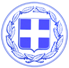 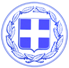                       Κως, 3 Ιουλίου 2018ΔΕΛΤΙΟ ΤΥΠΟΥΓΙΩΡΓΟΣ ΚΥΡΙΤΣΗΣ : “Η Κως της καινοτομίας και των νέων ανθρώπων στέλνει το πιο αισιόδοξο μήνυμα.”Ο Δήμαρχος Κω κ. Γιώργος Κυρίτσης αναφερόμενος στη διάκριση των σχολείων της Κω στο διαγωνισμό της ΚΕΔΕ για τις Έξυπνες Πόλεις, έκανε την ακόλουθη δήλωση:“Η Κως που καινοτομεί και διακρίνεται είναι εδώ.Η Κως πήρε το 2ο Βραβείο Καινοτόμων Εφαρμογών από νέους ανθρώπους στο Μαραθώνιο Καινοτομίας για τις Έξυπνες Πόλεις που διοργάνωσε η ΚΕΔΕ, με την ομάδα του Δήμου.Εξαιρετικές επιδόσεις είχαμε και στο μαθητικό διαγωνισμό με ο 1ο Γυμνάσιο Κω να καταλαμβάνει την 5η θέση και το Γυμνάσιο Ζηπαρίου να καταλαμβάνει την 6η θέση ανάμεσα σε 100 σχολεία από όλη την Ελλάδα.Είναι το πιο αισιόδοξο και ελπιδοφόρο μήνυμα για το νησί μας.Είναι ένα μήνυμα για το μέλλον.Θέλω να συγχαρώ τα παιδιά που συμμετείχαν στο διαγωνισμό.Ο Δήμος δεν έκανε τίποτε άλλο από το να στηρίξει την προσπάθειά τους.Οι νέοι άνθρωποι της Κω, αυτά τα παιδιά, αποτελούν το μεγαλύτερο και πιο πολύτιμο κεφάλαιο αυτού του νησιού.Η Κως, μέσα από τη δραστηριότητα αυτών των παιδιών, αποδεικνύει ότι μπορεί να επενδύσει στην καινοτομία.Ο Δήμος Κω θα τιμήσει τις τρεις ομάδες της Κω που διακρίθηκαν στο διαγωνισμό.Ταυτόχρονα, το 2019, ο Δήμος Κω θα διοργανώσει έναν Διαγωνισμό Καινοτομίας για τους μαθητές των σχολείων της Κω αλλά και τους φοιτητές.Γραφείο Τύπου Δήμου Κω